Parvessa parempi 2yhteisöllisyys, hyvinvointi ja	osallisuuden edistäminenHyvän käytännön nimi:  Vauhdittamo – tukea oman aikataulun mukaiseen opiskeluunToiminnan kuvaus: Vauhdittamo on yksilöllisten opiskelupolkujen paikka, jossa on mahdollista saada tukea ammatillisiin ja yhteisiin tutkinnon osiin. Vauhdittamossa saa erityistä tukea ja siellä voi suorittaa opintoja myös omalla aikataululla. Vauhdittamo on tärkeä opiskelupaikka myös nopesti eteneville ja aikuisopiskelijoille. Vauhdittamoa kehitetään myös joustavien sisäänottojen vastaanottamiseen.Lukuvuonna 2019-2020 aloiteltiin Vauhdittamo-toimintaa jokaisessa toimipisteessä. Toimijoiden ja tilojen löydyttyä, on järjestetty säännöllisesti tapaamisia Vauhdittamo-toimijoille, joissa ollut mahdollisuus vaihtaa kokemuksia käytännön asiosta ja ajatuksia toiminnan kehittämiseksi. Lukuvuonna 2019-2020 Vauhdittamoissa oli yhteensä yli 5000 opiskelijakirjausta ja tarve palvelulle tuntuu kasvavan edelleen.Vauhdittamo-toiminnasta tehtiin opiskelijakysely ja sosionomi AMK- opinnäytetyö Juuli Hiipakka: Vauhdittamosta tukea opintoihin Saatavilla: https://www.theseus.fi/bitstream/handle/10024/220176/Opinn%c3%a4ytety%c3%b6%20pdf.pdf?sequence=2&isAllowed=yVauhdittamo-toiminnan kehittämiseen osallistui 05/2019 vastaamalla määrälliseen ja laadulliseen kyselyyn Vauhdittamo-toimijoita, vastuuohjaajia, ohjaushenkilöstöä, koulutusvastaavia, yhteisten tutkinnon osien opettajia sekä johtoryhmän edustajia. Kyselyssä selvitettiin tehtävänkuvia ja Vauhdittamo-toimintaa sekä vastuualueita. Tuloksien pohjalta on järjestetty koulutusta Vauhdittamo-toimijoille, tehty yhteistyötä YTO-areena hankkeen kanssa materiaalipankin sovittamiseksi Vauhdittamo-toimintaan, otettu kokeiluun uusi tapa tilastoida ja kirjata opiskelijoiden Vauhdittamo-tapahtumia. Kyseisen taulukon on tarkoitus olla myös väline yhteistyöhön vastuuohjaajien ja ohjaushenkilöstön kanssa. Tarvittavat resurssit: Sedussa on linjattu, että Vauhdittamo on auki 5 päivänä viikossa ja 5h päivässä. Lisäksi Vauhdittamo-toimintana järjestetään tarpeen mukaan yhteisten tutkinnon osien tukipajoja. Vauhdittamo-toimijoina on ammattiohjaajia, opettajia ja erityisopettajia.Yhteystiedot:Tiina Parantainen puh 040-6807212, tiina.parantainen@sedu.fiAvainasanat yksilöllisten opiskelupolkujen tukiUusia tapoja viedään Arjen arkki -sivustolle ja jaetaan kokemuksia verkoston kanssa.Parvessa parempi 2 -hankeverkoston  muodostavat: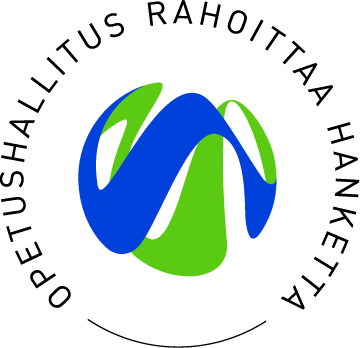 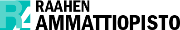 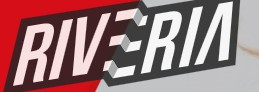 Keski-Pohjanmaan ammattiopistoKemi-Tornionlaakson koulutuskuntayhtymä LappiaPeräpohjolan opisto, TornioRovala-opisto, RovaniemiRaahen ammattiopisto, Raahe, RuukkiKeski-Pohjanmaan koulutusyhtymä, Kokkola, Kannus, Kaustinen, PerhoKaustisen evankelinen opisto, KaustinenKeski-Pohjanmaan konservatorio, KokkolaSataedu, KokemäkiPorvoo Point College, PorvooPohjois-Karjalan koulutusyhtymä, JoensuuSeinäjoen koulutusyhtymäYhteistyökumppanit mm. Saku ryhttp://www.kpedu.fi/parvessaparempi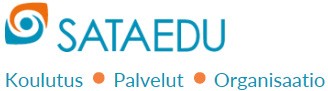 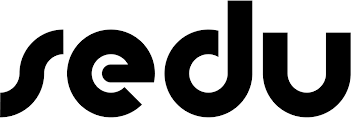 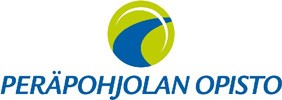 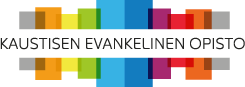 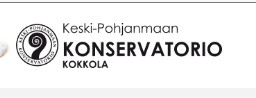 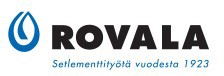 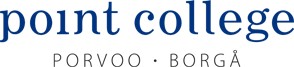 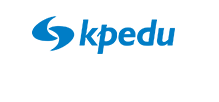 